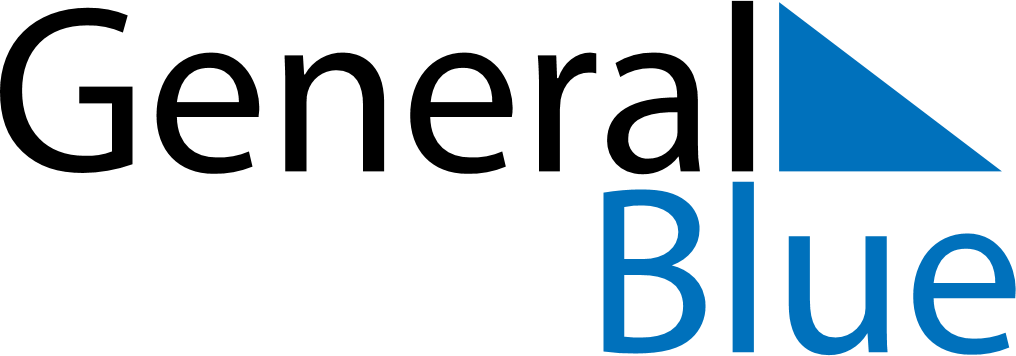 Daily PlannerJune 21, 2021 - June 27, 2021Daily PlannerJune 21, 2021 - June 27, 2021Daily PlannerJune 21, 2021 - June 27, 2021Daily PlannerJune 21, 2021 - June 27, 2021Daily PlannerJune 21, 2021 - June 27, 2021Daily PlannerJune 21, 2021 - June 27, 2021Daily Planner MondayJun 21TuesdayJun 22WednesdayJun 23ThursdayJun 24FridayJun 25 SaturdayJun 26 SundayJun 27MorningAfternoonEvening